Informatika 6. razred8.travnja 2020. Nastavna cjelina: Naučimo pisati (MS Word 2007)Nastavna jedinica: Pisanje u više stupacaTip sata: Novo gradivo (u knjizi na str. 124)Jeste li kada čitali novine. Jeste li zapazili da su tekstovi u novinama napisani u stupcima da bismo lakše čitali. Kako se to radi?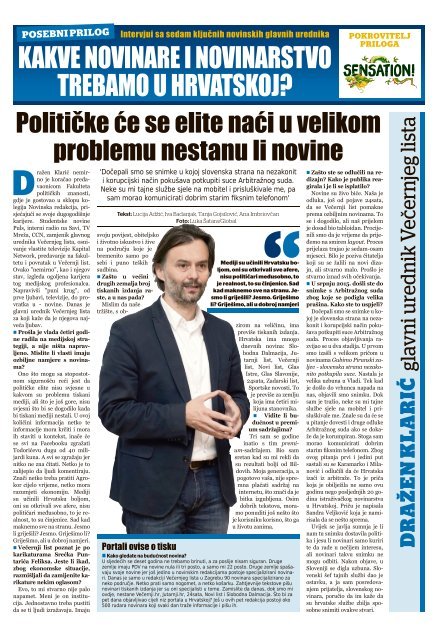 Preko izgled stranice (view page) biramo stupci (columns)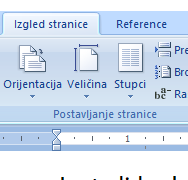 Pojavi se padajući okvir u kojem biramo jedan, dva, tri iliviše stupaca.  Ako odaberemo više stupaca dobijemo okvir u kojem:biramo ili upišemo u polju broj stupaca 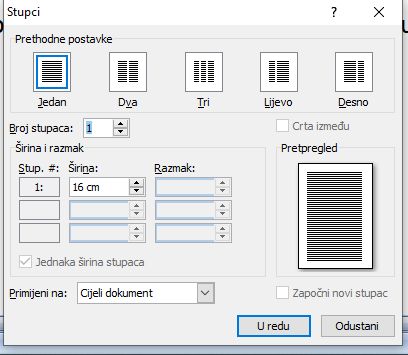 koliko želimo stupaca.U pretpregledu (print preview) vidimoIzgled našeg dokumenta.Potvrdimo na gumb uredu (ok).S enter silazimo u drugi red a ukoliko želimo na drugi stupac: Ako želimo na drugi stupac kliknemo prekidi (break)Stupac.  ili tipkama <ctrl><shift><enter>.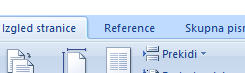 Bitno prepiši u bilježnicu. Kada budemo u školi, ponoviti ćemo sve ovo na računalu, a čitati ćete iz bilježnice postupak.Zadatak: Napravi u wordu dokument pod imenom pjesmice. Dokument će imati dva stupca i ukupno dvije pjesmice po želji utipkaj. Naslov pjesmice u wordartu, stavi font po želji, ali različit za te dvije pjesmice. U dnu druge pjesmice potpiši se. Spremi pod imenom pjesmice.doc i pošalji na mail osscerin@gmail.com. Tko nema računala - u bilježnicu napisati postupak rada, uslikati i poslati.Ps. Imate u privitku jedan primjerak rada u stupcima (tri).